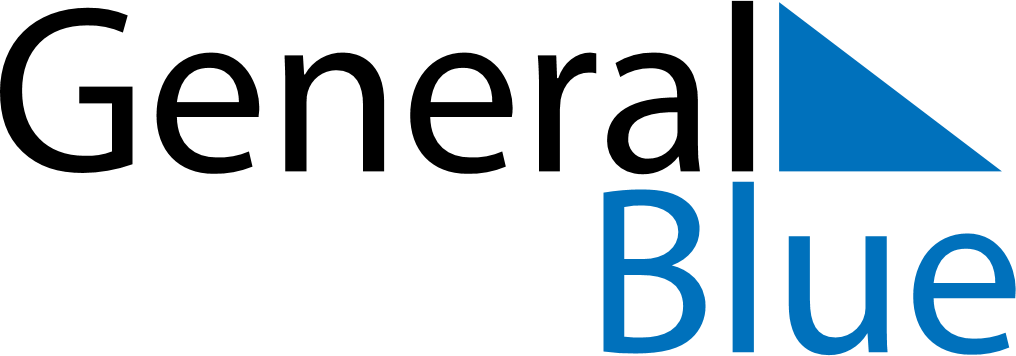 January 2024January 2024January 2024January 2024January 2024January 2024Pabianice, Lodz Voivodeship, PolandPabianice, Lodz Voivodeship, PolandPabianice, Lodz Voivodeship, PolandPabianice, Lodz Voivodeship, PolandPabianice, Lodz Voivodeship, PolandPabianice, Lodz Voivodeship, PolandSunday Monday Tuesday Wednesday Thursday Friday Saturday 1 2 3 4 5 6 Sunrise: 7:49 AM Sunset: 3:42 PM Daylight: 7 hours and 53 minutes. Sunrise: 7:49 AM Sunset: 3:43 PM Daylight: 7 hours and 54 minutes. Sunrise: 7:48 AM Sunset: 3:44 PM Daylight: 7 hours and 55 minutes. Sunrise: 7:48 AM Sunset: 3:45 PM Daylight: 7 hours and 56 minutes. Sunrise: 7:48 AM Sunset: 3:46 PM Daylight: 7 hours and 58 minutes. Sunrise: 7:48 AM Sunset: 3:47 PM Daylight: 7 hours and 59 minutes. 7 8 9 10 11 12 13 Sunrise: 7:47 AM Sunset: 3:49 PM Daylight: 8 hours and 1 minute. Sunrise: 7:47 AM Sunset: 3:50 PM Daylight: 8 hours and 3 minutes. Sunrise: 7:46 AM Sunset: 3:51 PM Daylight: 8 hours and 4 minutes. Sunrise: 7:46 AM Sunset: 3:53 PM Daylight: 8 hours and 6 minutes. Sunrise: 7:45 AM Sunset: 3:54 PM Daylight: 8 hours and 8 minutes. Sunrise: 7:45 AM Sunset: 3:55 PM Daylight: 8 hours and 10 minutes. Sunrise: 7:44 AM Sunset: 3:57 PM Daylight: 8 hours and 12 minutes. 14 15 16 17 18 19 20 Sunrise: 7:43 AM Sunset: 3:58 PM Daylight: 8 hours and 15 minutes. Sunrise: 7:42 AM Sunset: 4:00 PM Daylight: 8 hours and 17 minutes. Sunrise: 7:42 AM Sunset: 4:01 PM Daylight: 8 hours and 19 minutes. Sunrise: 7:41 AM Sunset: 4:03 PM Daylight: 8 hours and 22 minutes. Sunrise: 7:40 AM Sunset: 4:05 PM Daylight: 8 hours and 24 minutes. Sunrise: 7:39 AM Sunset: 4:06 PM Daylight: 8 hours and 27 minutes. Sunrise: 7:38 AM Sunset: 4:08 PM Daylight: 8 hours and 30 minutes. 21 22 23 24 25 26 27 Sunrise: 7:37 AM Sunset: 4:09 PM Daylight: 8 hours and 32 minutes. Sunrise: 7:36 AM Sunset: 4:11 PM Daylight: 8 hours and 35 minutes. Sunrise: 7:34 AM Sunset: 4:13 PM Daylight: 8 hours and 38 minutes. Sunrise: 7:33 AM Sunset: 4:15 PM Daylight: 8 hours and 41 minutes. Sunrise: 7:32 AM Sunset: 4:16 PM Daylight: 8 hours and 44 minutes. Sunrise: 7:31 AM Sunset: 4:18 PM Daylight: 8 hours and 47 minutes. Sunrise: 7:29 AM Sunset: 4:20 PM Daylight: 8 hours and 50 minutes. 28 29 30 31 Sunrise: 7:28 AM Sunset: 4:22 PM Daylight: 8 hours and 53 minutes. Sunrise: 7:27 AM Sunset: 4:23 PM Daylight: 8 hours and 56 minutes. Sunrise: 7:25 AM Sunset: 4:25 PM Daylight: 8 hours and 59 minutes. Sunrise: 7:24 AM Sunset: 4:27 PM Daylight: 9 hours and 3 minutes. 